П Р О Е К Т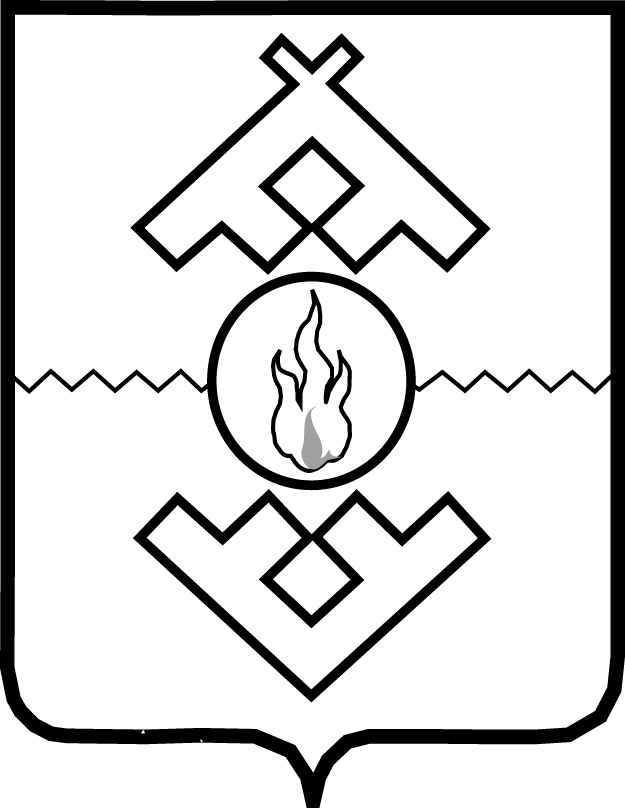 Губернатор Ненецкого автономного округаПОСТАНОВЛЕНИЕот __ ________ 2017 г. № ____-пгг. Нарьян-МарО внесении изменения в постановлениегубернатора Ненецкого автономного округа от 13.05.2015 № 42-пгВ соответствии со статьей 20 Трудового кодекса Российской Федерации, статьей 1 Федерального закона от 27 июля 2004 года № 79-ФЗ «О государственной гражданской службе Российской Федерации», статьей 1.1 закона Ненецкого автономного округа от 1 декабря 2005 года № 636-оз «О  государственной гражданской службе Ненецкого автономного округа», ПОСТАНОВЛЯЮ:1. Внести изменение в абзац первый пункта 2 постановления губернатора Ненецкого автономного округа от 13.05.2015 № 42-пг «О делегировании полномочий представителя нанимателя» (с изменениями, внесенными постановлением губернатора Ненецкого автономного округа от 01.02.2017 № 8-пг), исключив из него слова «по согласованию с губернатором Ненецкого автономного округа».2. Настоящее постановление вступает в силу со дня его официального опубликования.ГубернаторНенецкого автономного округа                                                          И.В. КошинПояснительная запискак проекту постановления губернатора Ненецкого автономного округа«О внесении изменений в постановление губернатора Ненецкого автономного округа от 13.05.2015 № 42-пг»Внесение изменений в постановление губернатора Ненецкого автономного округа от 13.05.2015 № 42-пг «О делегировании полномочий представителя нанимателя» обусловлено необходимостью более эффективной организации рабочего времени губернатора Ненецкого автономного, а также более оперативного принятия решений.Проект постановления губернатора Ненецкого автономного округа «О внесении изменений в постановление губернатора Ненецкого автономного округа от 13.05.2015 № 42-пг» (далее – проект) предусматривает исключение из числа обязанностей губернатора Ненецкого автономного округа согласование заявлений заместителей губернатора Ненецкого автономного округа, представителя губернатора Ненецкого автономного округа в Собрании депутатов Ненецкого автономного округа, руководителей органов исполнительной власти Ненецкого автономного округа, не являющихся заместителями губернатора Ненецкого автономного округа о выплате надбавок, премий, поощрений, материальной помощи, иных дополнительных выплат, предоставлении отпусков и направлении в командировку. Согласно проекту указанные решения принимает первый заместитель губернатора Ненецкого автономного округа – руководитель Аппарата Ненецкого автономного округа без согласования с губернатором Ненецкого автономного округа, что позволяет более оперативно принимать решения и оптимизировать рабочий процесс губернатора Ненецкого автономного округа.